令和５年３月新規大学等卒業予定者対象ながさき合同企業面談会【募集要項】以下概要をご確認いただき、参加をご希望される場合は、下記お申し込みフォームよりご登録ください。記目的・概要令和５年３月大学等卒業予定者（既卒３年以内の者も含む）に対して、企業担当者と直接面談する場を設けることで、県内就職促進を図ることを目的として、合同企業面談会を開催する。２．主催・共催について長崎労働局・長崎県３．日時及び場所について令和４年６月２３日（木）１３時００分〜１７時００分（受付１２時〜）長崎総合体育館メインアリーナ＆研修室（長崎市油木町7-1）４．対象者・参加企業要件について①対象者・令和５年３月、大学院・大学・短期大学・高等専門学校・専修学校・能開校等の卒業予定者・既卒３年以内の者②募集企業数・県内企業　約６０社③参加応募の要件・県内企業であること。本社所在地は県内外を問いません。県内に支店や営業所がある企業であれば参加可能です。県内進出予定企業については、将来的に営業所、店舗、工場などが県内に立地する計画が確実であれば参加可能です。・令和５年３月大卒等卒業予定者（既卒者を含む）の採用情報をＮなびに掲載している事業所５．実施方法について（１）企業ごとに設けられたブースに学生が訪れ、企業の担当者からの会社説明や面談を対面により行います。（２）面談した人数等を訪問受付表に記入していただき、アンケートとともに面談会終了時にご提出ください。（３）新型コロナウイルス感染対策のため、以下の措置を取らせていただきます。・マスク（不織布）の着用や手指のこまめな消毒・入場時の検温と体調チェック・ブースに飛沫防止シートの設置・面談終了毎に、除菌シートでの拭き上げ（除菌シートは当方より提供）（５）当日スケジュール（予定）１２時〜		参加企業・参加学生受付開始１３時		学生向けセミナー（2F研修ルーム）		企業向けセミナー（メインアリーナ）１３時４５分	企業担当者によるプレゼンタイム（１社３０秒程度）１４時１５分	面談会説明等１４時３０分	面談開始１７時		終了６．参加申込について参加申込は、別紙の応募用紙または以下の申込みフォームから、令和4年5月29日（日）までに参加応募をお願いいたします。（応募用紙のWordファイルをご希望の方は事務局までメールにてお問い合わせください）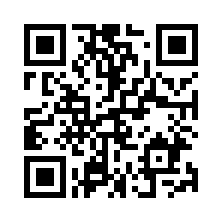 【応募フォーム】https://forms.gle/WEzCsqBru7DzTnvH6７．参加企業の決定について募集企業数を超える申込があった場合は、「ユースエール」「くるみん」「えるぼし」等厚生労働省が認定する企業、長崎県が取り組む若者の県内定着促進事業への協力・支援の状況、学生や大学等の意見などを総合的に勘案した上で選定します。選外の理由等の問い合わせに応じられませんので、ご了承ください。参加の可否については、いずれの場合も令和４年６月２日を目処に通知させていただきます。８．出展料について　　無料９．その他・留意点について・面談会に参加した学生からの応募もありますので、ハローワークへの求人票の提出をお願いいたします。・マスコミの取材が入る場合があります。ご対応のほどよろしくお願いいたします。・PC等を使用するための電源を2口準備いたします。容量はプロジェクターとノートパソコンが動作する程度です。・ブースには背面パネルがありません。プロジェクターをご使用の方はスクリーンをご準備ください。・ブースでの説明のため、小型スピーカーの使用を認めます。ただし音量について周辺ブースへの配慮をお願いいたします。・今回は１３時より学生向けセミナー、企業向けセミナーをそれぞれ開催いたします（参加必須）。ぜひ、今後の採用活動にお役立てください。・また、初の試みとして企業担当者による１社２０～３０秒程度のプレゼンテーションタイムを企画いたしました。各社のアピールをお願いします。・駐車場は県立総合体育館駐車場及び長崎市科学館駐車場が無料で使用可能です。ただし、長崎市科学館駐車場は１７時３０分までとなっておりますので、ご注意ください。周辺の有料駐車場をご利用の場合は、無料券・割引券等の発行はありませんので、ご了承ください。・新型コロナウイルスの感染拡大等により、開催中止の場合もございますのでご了承ください。その場合、長崎県が主催するオンラインイベントへぜひご参加ください。※昨今の新型コロナウイルス感染拡大の状況を踏まえて、就職活動はオンライン化等による多様化が進んでおり、従来からの対面によるイベントへの学生等の参加規模予測が難しい状況です。ブースへの来訪がない場合も予測されます。企業面談会への参加応募に際しまして、これらの状況もお含みいただきつつご検討くださいますよう、よろしくお願いいたします。　　【参考】令和４年３月開催　ながさき合同企業説明会　参加企業数40社　参加学生44名